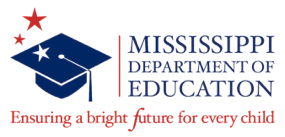 K-3    Reading Screener  
SELECTION NOTIFICATION AND GRANT APPLICATION FOR APPROVED SCREENERSIn accordance with Mississippi Code § 37-23-16, each local school district shall use screeners in Kindergarten through 3rd Grade. Screeners shall be locally selected and approved by the Mississippi Department of Education. Please complete the information below and submit to the Office of Student Assessment at screeners@mdek12.org in accordance with the required timelines. Questions should be directed to the above address. TIMELINE
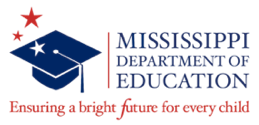 K-3    Reading Screener  
SELECTION NOTIFICATION AND GRANT APPLICATION FOR APPROVED SCREENERSSECTION A DISTRICT INFORMATION
SECTION B
SCREENER SELECTION
SECTION C SAMPLE DATA FILE FORMATLocal school districts must submit Section A and Section B, as well as beginning-of-year (BOY) screener results via SharePoint spreadsheet upload (required for current fiscal year grant funding) by October 1.Local school districts must submit middle-of-year (MOY) screener results via SharePoint spreadsheet upload (required for current fiscal year grant funding) by February 1. Local school districts must submit end-of-year (EOY) screener results via SharePoint spreadsheet upload (required for grant funding in subsequent fiscal year) by May 15. Below is a snapshot of the required spreadsheet upload format. This spreadsheet will be made available to districts for upload to SharePoint.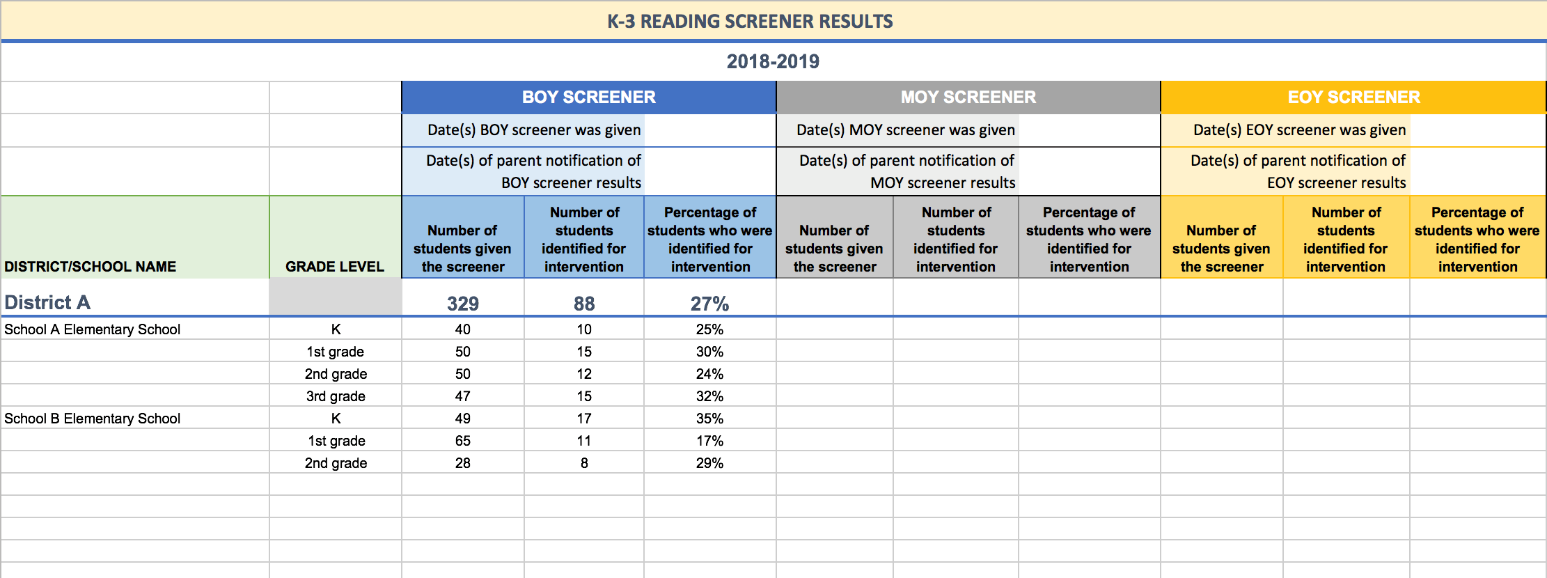 October 1Submit Section A and Section B, as well as beginning-of-year (BOY) screener results via SharePoint spreadsheet upload (required for current fiscal year grant funding) – sample data file format provided in Section CFebruary 1Submit middle-of-year (MOY) screener results via SharePoint spreadsheet upload (required for current fiscal year grant funding)May 15Submit end-of-year (EOY) screener results via SharePoint spreadsheet upload (required for grant funding in subsequent fiscal year)School DistrictSchool YearContact PersonContact PositionContact PositionContact PositionContact E-mailContact PhoneContact PhoneCheck the approved screener that has been selected for this school district:  FAST: Adaptive Reading, CBMReading, and earlyReading English (three screeners administered
as a suite)  Istation Indicators of Progress (ISIP)  Measures of Academic Progress (MAP) Growth, Measures of Academic Progress  i-Ready  mCLASS Reading 3D  STAR Early Literacy, STAR Reading